CURRICULUM VITAE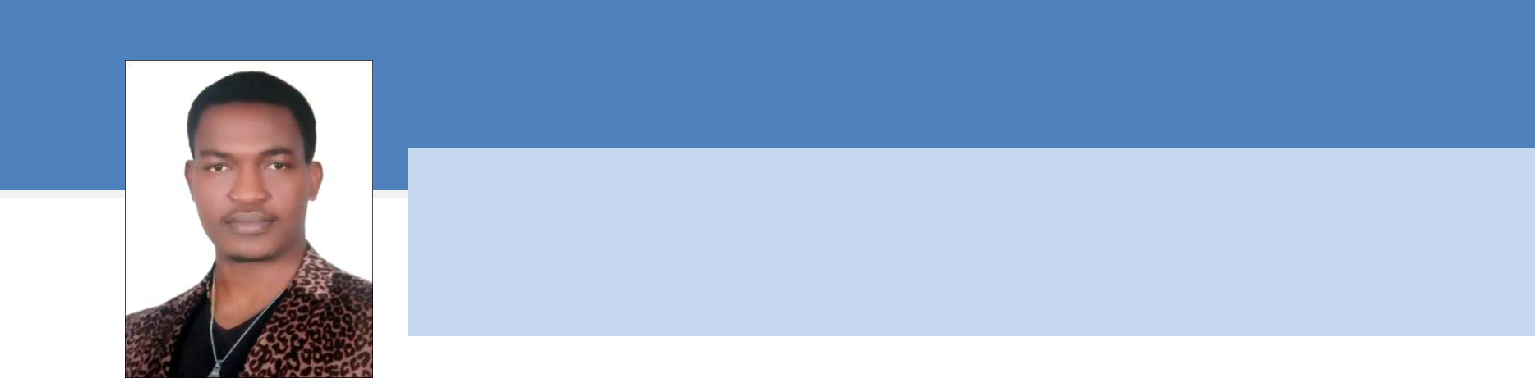 CORNELIUS POST APPLEID FOR : SalesCAREER OBJECTIVEI understand myself as hardworking, dedicated and committed who can easily adapt to any environment and have the ability to work independently and in team environment. Hence, I request you to give me an opportunity to work in your esteemed organization and I assure you to dedicate my efforts for the mutual benefits for the firm as well as myself. I will be highly obliged and thankful to you, if I could have your favorable reply at the earliest. Thanking you in advance with a lot of expectation.EDUCATIONAL QUALIFICATIONSecondary School Certificate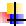 TRAINING/ CERTIFICATESBSS Diploma in Environmental Safety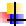 NEBOSH (Health and safety Practical Application)Institution of Occupational Safety & HealthCertified Supply Chain Management ProfessionalWORKING EXPERIENCESALES MANRas Al Khaimah, U.A.E.August 2019 Till nowRECEPTIONISTHILTON RAK, Ras Al Khaimah, U.A.E.September 2015 to August 2019SECURITYHILTON RAK, Ras Al Khaimah, U.A.E.September 2010 to July 2015FORK LIFT OPERATORNIGERIA COAL CORPORATION, Enugu, Nigeria 2007 to 2010LIGHT VEHICLE DRIVERROYAL PALACE HOTEL, Enugu, Nigeria2004 to 2007LANGUAGES KNOWNEnglishFrenchArabic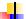 KEY PERSONAL SKILLSAlways ready to work and adapt to changes fast Ability to multi-task and work under pressure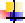 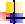 Can conveniently work with people from multicultural background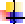 Able to work with little or no supervision, dynamic personality and above all trustworthy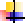 Good Presentation and excellent personal organizationA passion for doing creative worksAbility to work in a TeamPride in achieving individual targetsFlexibility and punctuality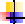 PERSONAL DETAILS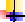 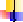 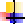 PASSPORT DETAILS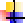 Personal Contact	: Cornelius-398297@2freemail.com Reference		: Mr. Anup P Bhatia, HR Consultant, Gulfjobseeker.com 0504973598I am available for an interview online through this Zoom Link https://zoom.us/j/4532401292?pwd=SUlYVEdSeEpGaWN6ZndUaGEzK0FjUT09DECLARATIONI hereby certify that the above particulars are true and correct to the best of my knowledge and belief.CORNELIUS Nationality:NigerianDate of Birth:25.01.1979Marital Status:MarriedGender:MalePlace of Birth:Benin CityVisa Status:Employment VisaDate of Issue:24.02.2015Date of Expiry:23.02.2020Place of Issue:EnuguLICENSE DETAILSDate of Issue:13.02.2014Date of Expiry:12.02.2024Place of Issue:Ras Al KhaimahPermitted Vehicle:Light Vehicle